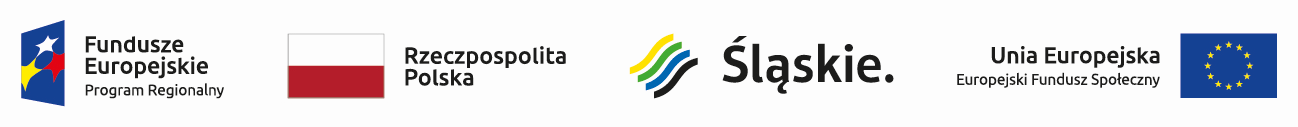 Akademia licealistyProjekt realizowany ze środków Regionalnego Programu Operacyjnego Województwa Śląskiego na lata 2014-2020 (Europejski Fundusz Społeczny)Oś priorytetowa XI. Wzmocnienie potencjału edukacyjnego, Działanie 11.1. Ograniczenie przedwczesnego kończenia nauki szkolnej oraz zapewnienie równego dostępu do dobrej jakości edukacji elementarnej, kształcenia podstawowego i średniego, Poddziałanie 11.1.4. Poprawa efektywności kształcenia ogólnego – konkursWartość projektu: 178 662,50 złDofinansowanie: 160 796,25 złCelem projektu jest wzrost wiedzy z zakresu kompetencji kluczowych u 40 uczniów i uczennic (25K, 15M) Katolickiego Liceum Ogólnokształcącego w Cieszynie poprzez zrealizowanie dodatkowych zajęć z przedmiotów przyrodniczych, matematyki, informatyki, języków obcych, TIK prowadzonych w formie zajęć warsztatowych, kółek zainteresowań, laboratoriów i doradztwa edukacyjno-zawodowego, a także stworzenie warunków do nauczania opartych na metodzie eksperymentu oraz doskonalenie kompetencji zawodowych 1 nauczycielki (1K) w oparciu o potrzeby edukacyjne określone w diagnozie w okresie od 1.09.2021 do 31.12.2022.Efektem realizacji projektu będą następujące wskaźniki produktu:Liczba nauczycieli objętych wsparciem w programie: 1 (1K)Liczba podmiotów wykorzystujących technologie informacyjno-komunikacyjne (TIK): 1Liczba osób objętych szkoleniami/doradztwem w zakresie kompetencji cyfrowych: 5 (3K, 2M)Liczba szkół i placówek systemu oświaty wyposażonych w ramach programu w sprzęt TIK do prowadzenia zajęć edukacyjnych: 1Liczba szkół, których pracownie przedmiotowe zostały doposażone w programie: 1Liczba uczniów objętych wsparciem w zakresie rozwijania kompetencji kluczowych lub umiejętności uniwersalnych w programie: 40 (25K, 15M)Wskaźniki rezultatuLiczba szkół i placówek systemu oświaty wykorzystujących sprzęt TIK do prowadzenia zajęć edukacyjnych: 1Liczba uczniów, którzy nabyli kompetencje kluczowe lub umiejętności uniwersalne po opuszczeniu programu: 32 (20K, 12M)Liczba nauczycieli, którzy uzyskali kwalifikacje lub nabyli kompetencje po opuszczeniu programu: 1 (1K)Liczba szkół, w których pracownie przedmiotowe wykorzystują doposażenie do prowadzenia zajęć edukacyjnych: 1W ramach projektu realizowane będą trzy zadania:1/ Rozwój kompetencji kluczowych i umiejętności uniwersalnych na rynku pracy oraz doradztwo edukacyjno-zawodowe. W ramach tego zadania przewidziano następujące zadania:Kółko języka angielskiegoKółko języka niemieckiegoKółko języka francuskiegoDoradztwo zawodowe po angielskuBiologia praktycznieLaboratorium chemiczneW świecie fizykiW wirtualnej rzeczywistościMatematyka jest prostaGeografia i my2/ Wyposażenie pracowni matematycznej i przyrodniczych w celu stworzenia warunków do nauczania eksperymentalnego w powiązaniu z zaplanowanymi w projekcie zajęciami. W ramach zadania zaplanowano wyposażenie pracowni matematycznej oraz pracowni przyrodniczych: chemicznej, biologicznej, geograficznej, fizycznej. Pracownie zostaną wyposażone m.in. w: drukarkę 3D, projektor multimedialny, tablety, monitor interaktywny, laptopy z oprogramowaniem, mikroskop cyfrowy, sprzęt laboratoryjny, szkło laboratoryjne i odczynniki chemiczne, mikroskop cyfrowy, szkiełka mikroskopowe i preparaty mikroskopowe, mapy ścienne, globusy, zestawy skał i minerałów.3/ Doskonalenie kompetencji zawodowych nauczycieli. W ramach tego zadania przewidzianostudia podyplomowe: Doradztwo zawodowe i personalne z elementami coachingu